Πρόγραμμα Αγωγής Υγείας - H Θεά Άρτεμις στη Βραυρώνα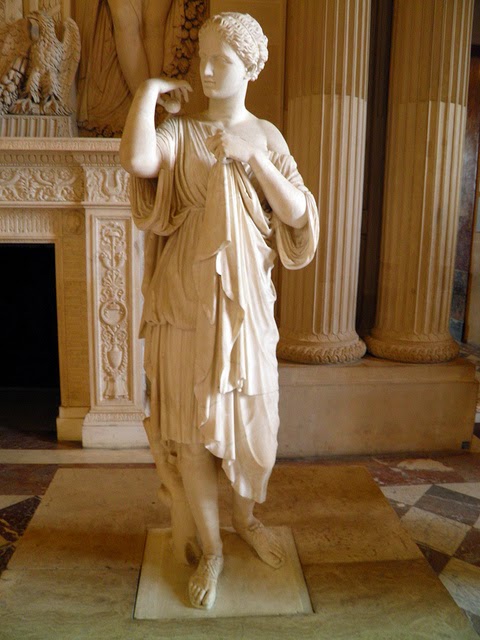 Ζωγράφισε το αγαπημένο ζωάκι της Θεάς. Γράψε τις λέξεις, όπως μπορείς.……………………………………………………………………………………………………………………………………………………………………………………………………………………………………………………………………………………………………………………………………………………………………………………………………………………………………………………………………………………………………………………………………………………Όνομα ημερομηνία